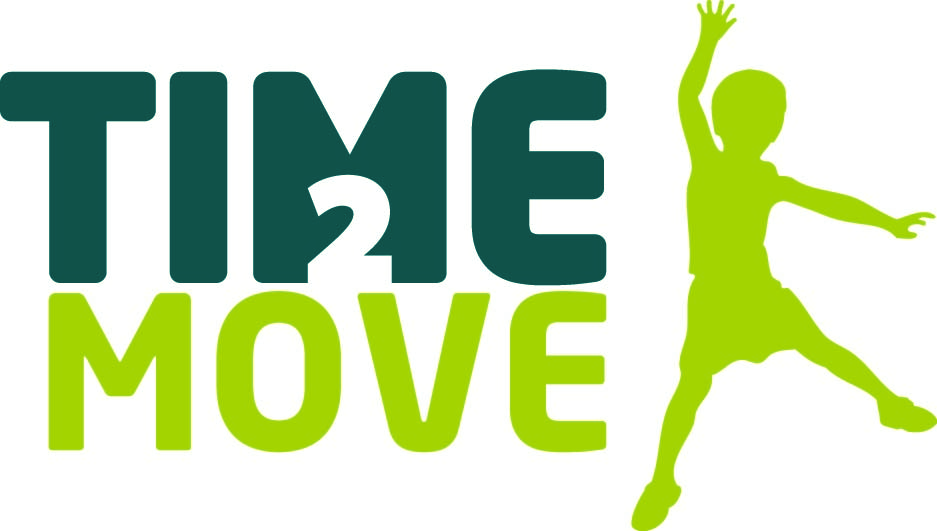 Primary School AwardPrimary School AwardIntroductionFor the second year, CAPH and the Cornwall Sports Partnership have teamed up to celebrate primary schools that are delivering excellent practice in PE and School Sport. We are seeking nominations from schools with examples of work driving forward the six ambitions of the Time 2 Move Framework:Ambition 1 – Curriculum delivery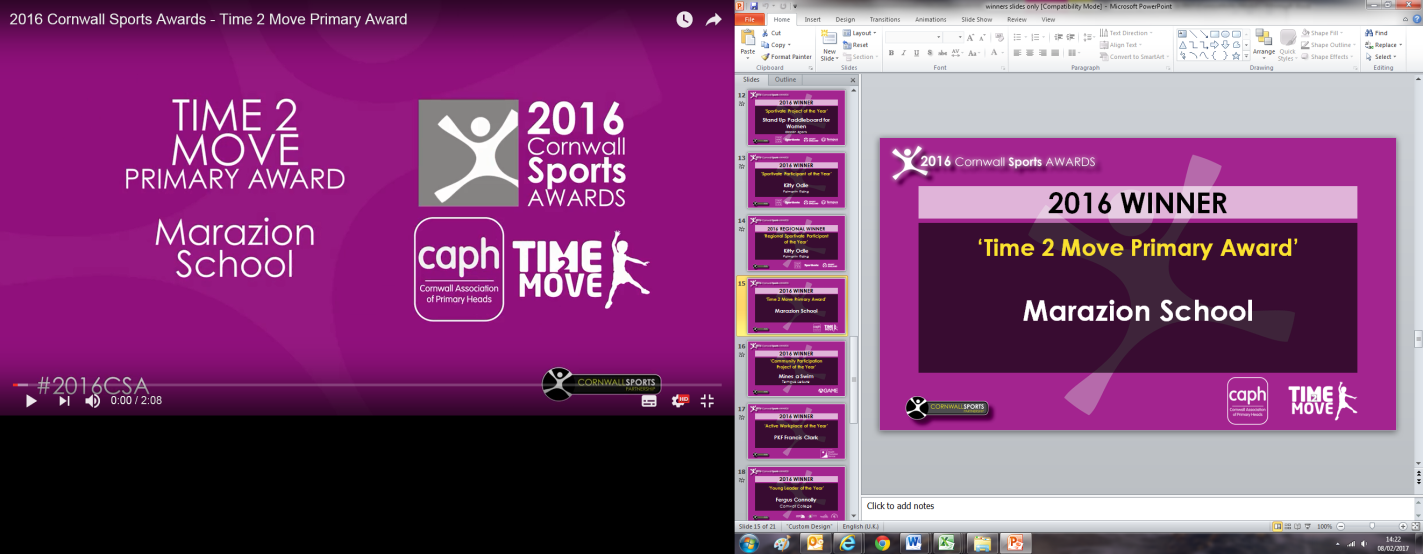 Ambition 2 – Physical activity, health & wellbeingAmbition 3 – Diverse & inclusiveAmbition 4 – CompetitionsAmbition 5 – Leadership, Coaching & VolunteeringAmbition 6 – Community CollaborationClick here to see 2016 shortlisted schools, and winners Marazion SchoolBasic CriteriaThe activity should contribute towards achieving one or more of the Time 2 Move ambitionsThe activity must have happened in the academic year 2016/17The school must be an affiliated member of CAPHApplicationPlease complete the following nomination form and return to: rknott@cornwall.gov.uk or mail to T2M Awards, Cornwall Sports Partnership, E0, New County Hall, Truro, Cornwall TR1 3AYTimeline15th September 2017 – Nominations close22nd September – Shortlisted finalists announced & invited to Cornwall Sports AwardsTBC 3rd or 10th November – Winner announced at Cornwall Sports AwardsSchool:School:Lead Contact:Email:Email:Telephone:Tell us how your school is meeting the T2M ambitions? 250 wordsWhat priority/needs did you identify and which ambitions? What did you set out to achieve? Who did you aim to work with? How did you decide to tackle this? What actions were taken? Who was involved? What did you do? What did it look like?Tell us how your school is meeting the T2M ambitions? 250 wordsWhat priority/needs did you identify and which ambitions? What did you set out to achieve? Who did you aim to work with? How did you decide to tackle this? What actions were taken? Who was involved? What did you do? What did it look like?Tell us how your school is meeting the T2M ambitions? 250 wordsWhat priority/needs did you identify and which ambitions? What did you set out to achieve? Who did you aim to work with? How did you decide to tackle this? What actions were taken? Who was involved? What did you do? What did it look like?What difference did this make to the pupils? 250 wordsWhat was the impact on the children’s personal/physical/mental/social development? How did you know/evaluate this? Include a young person quoteWhat difference did this make to the pupils? 250 wordsWhat was the impact on the children’s personal/physical/mental/social development? How did you know/evaluate this? Include a young person quoteWhat difference did this make to the pupils? 250 wordsWhat was the impact on the children’s personal/physical/mental/social development? How did you know/evaluate this? Include a young person quoteWhat were the wider impacts on the school? 250 wordsWhich school priorities has it impacted on? How has this changed the way you work with young people? Include a Head Teacher quoteWhat were the wider impacts on the school? 250 wordsWhich school priorities has it impacted on? How has this changed the way you work with young people? Include a Head Teacher quoteWhat were the wider impacts on the school? 250 wordsWhich school priorities has it impacted on? How has this changed the way you work with young people? Include a Head Teacher quoteWhat were the key things that made this work? 250 wordsWhat were the key things that made this work? 250 wordsWhat were the key things that made this work? 250 wordsWhat will you do next? 250 wordsHow are you embedding/sustaining/extending and developing the impact of this work?What will you do next? 250 wordsHow are you embedding/sustaining/extending and developing the impact of this work?What will you do next? 250 wordsHow are you embedding/sustaining/extending and developing the impact of this work?